PENERAPAN MODEL PEMBELAJARAN GROUP INVESTIGATION DALAM UPAYA MENINGKATKAN PEMAHAMAN PESERTA DIDIK DALAM MATERI PERUBAHAN WUJUD ZAT(Penelitian Tindakan Kelas di SDN Sejahtera IV Bandung) SKRIPSIDiajukan Untuk Memperoleh Gelar Sarjana Pendidikan Oleh:AHMAD SUBKI FELAYATI085060128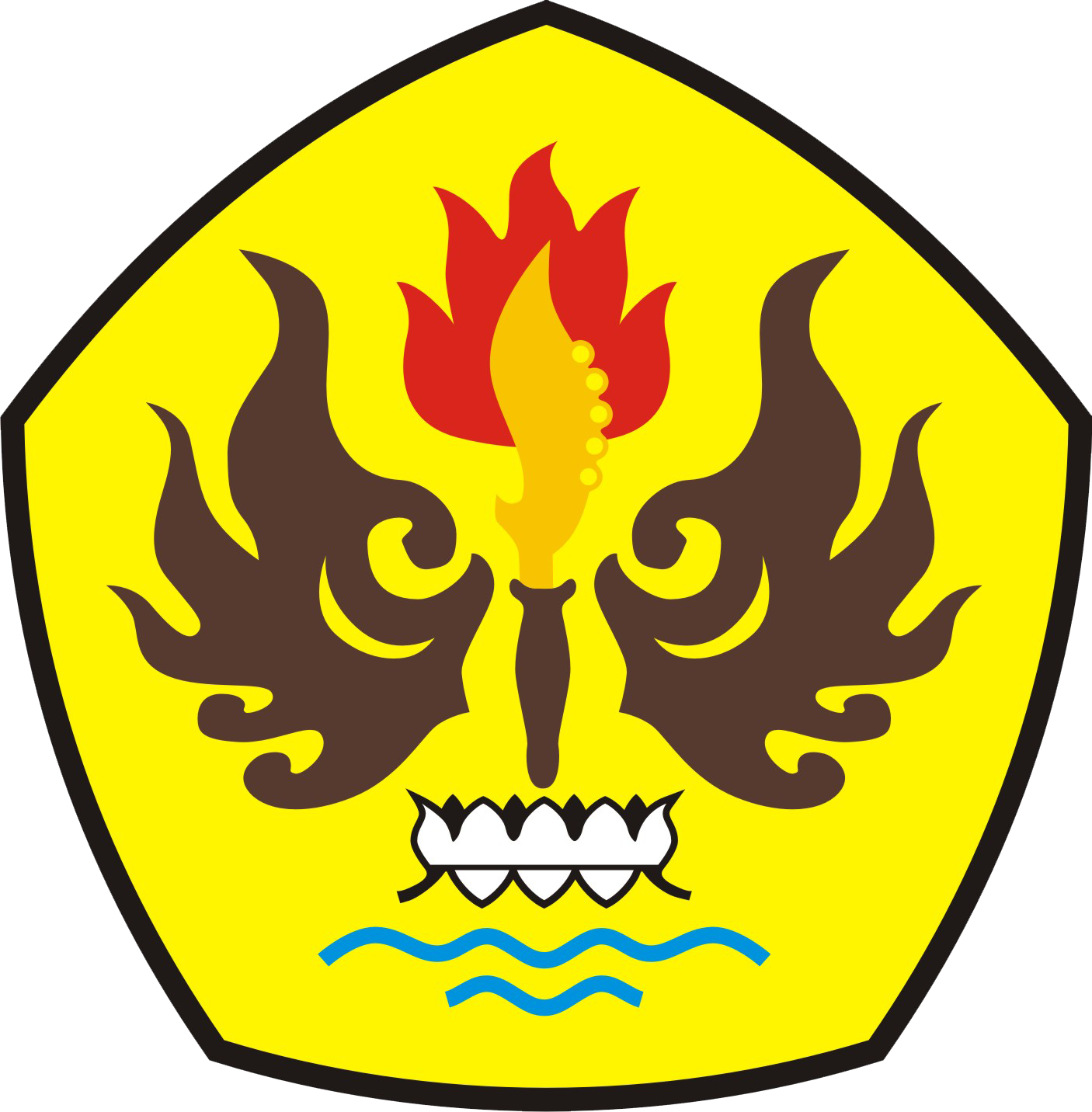 PROGRAM STUDI PENDIDIKAN GURU SEKOLAH DASARFAKULTAS KEGURUAN DAN ILMU PENDIDIKANUNIVERSITAS PASUNDANBANDUNG 2012